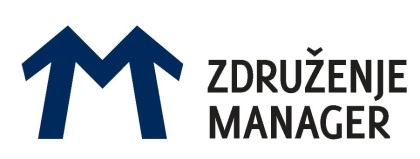 Združenje Manager objavlja razpis za priznanjeManager / Managerka leta 2023Združenje Manager vas vabi, da predlagate kandidatke in kandidate za priznanje Manager / Managerka leta 2023
I. Namen podelitve priznanjaNamen podelitve priznanja Manager leta je nagrajevanje izjemnih voditeljskih dosežkov, ki temeljijo na trajnostnih principih. Združenje Manager že od leta 1991 podeljuje priznanje Manager leta vodilnim managerkam in managerjem za doseganje izjemnih poslovnih dosežkov in izboljšav v podjetjih, ki jih vodijo. S tem Združenje Manager pomembno prispeva k uveljavljanju managerskega poklica v Sloveniji. Pri izboru dajemo poudarek trajnostnemu voditeljstvu in trajnostnem razvoju podjetja. Pri izboru prejemnika / prejemnice priznanja se upoštevajo ekonomski, družbeni, okoljski ter upravljavski vidiki poslovanja ter drugi strateški dosežki, ki so pozitivno vplivali na razvoj podjetja, pa tudi širše.   Postopek izbora temelji na poglobljeni vsebinski analizi in primerjavi kandidatk in kandidatov. Komisija za izbor managerja oz. managerke leta prouči celotno sliko podjetja za zadnjih nekaj let, največji poudarek pa nameni minulemu letu. Pri izboru imajo pomembno vlogo tudi managerjeve oz. managerkine kompetence, ki jih komisija prouči skozi osebni intervju ter metodo 360°.II. Razpisni pogojiNa razpisu lahko kandidirajo vsi vodilni managerji in managerke (predsedniki/ce uprave, generalni direktorji/ice, glavni direktorji/ice) v Sloveniji, ki so na vodilnem delovnem mestu v podjetju, za katerega kandidirajo, najmanj dve leti in v preteklosti niso prejeli priznanja Manager oz. Managerka leta. Kandidate in kandidatke lahko nominirajo člani in članice Združenja Manager, druge stanovske organizacije oz. strokovna združenja, člani nadzornih svetov, zaposleni v podjetju ter drugi posamezniki oziroma organizacije, ki želijo prispevati k uveljavljanju dobrih zgledov. III. Merjenje uspešnosti kandidata oz. kandidatkeKomisija za priznanje Manager oz. Managerka leta uspešnost kandidatov in kandidatk presoja po naslednjih merilih:Prispevek k izboljšanju rezultatov podjetjaPrispevek k izboljšanju rezultatov podjetja se presoja z ekonomskega, družbenega, okoljskega in upravljavskega vidika: ekonomski vidik bo ocenjen z vidika dobičkonosnosti sredstev in kapitala (ROE, ROE), rasti prodaje, dobička, števila zaposlenih, dodane vrednosti na zaposlenega, izboljšanja kakovosti in drugih pomembnih rezultatov, ki prispevajo k večji konkurenčnosti podjetja; družbeni in okoljski vidik se bo presojal skozi ohranjanje oz. povečanje števila delovnih mest, izobraževanje zaposlenih, zdravje in varnost na delovnem mestu, ustrezno/pošteno plačilo, zgledno delovno okolje, enakost in vključenost, inovativnost ter vpliv in podporo naravnemu okolju (npr. upravljanje ogljičnega odtisa, spodbujanje okoljske odgovornosti) in družbenemu okolju (npr. podpora in sodelovanje v skupnosti); upravljavski vidik se bo presojal skozi strategijo, etiko, integriteto, skladnost, transparentnost, upravljanje raznolikosti, upravljanje tveganj, sodelovanje z deležniki, kulturo in vrednotami družbe ter splošno naravnanost podjetja in kandidata oz. kandidatke k trajnostnem razvoju.Doseženi rezultati podjetja v primerjavi s panogo/glavno dejavnostjo in preteklimi leti ter usmeritev v trajnostno ravnanjePri presoji kandidatk in kandidatov bodo upoštevane rasti ključnih finančnih kazalcev oz. napredka družbe, tudi v primerjavi s panogo. Izjemni voditeljski dosežki se bodo presojali skozi vsa področja trajnostnega delovanja podjetja in kandidata oz. kandidatke.  Osebni prispevek kandidata oz. kandidatke k doseženim izboljšavam Prispevek kandidata oz. kandidatke k doseženim izboljšavam se bo presojal glede na kandidatovo/-ino osebno delovanje in tudi po tem, v kolikšni meri je uspeh podjetja odvisen od njegovega oz. njenega vodenja. Upoštevana bo tudi osebna integriteta kandidata oz. kandidatke, skladnost njegovega/njenega delovanja s Kodeksom etike Združenja Manager, njegova/njena prizadevanja za razvoj širšega družbenega okolja in zgled odličnosti vodenja. Predlagatelji lahko poleg naštetih meril navedejo tudi druge dejavnike, če ti bolje pojasnijo uspehe, ki jih je dosegel predlagani kandidat oz. kandidatka. Komisija bo vodstvene kompetence kandidata oz. kandidatke presojala skozi metodo 360 stopinj ter preko osebnega intervjuja s kandidatom oz. kandidatko. IV. Postopek kandidatureNominacijo za priznanje Manager oz .Managerka leta pošljite do 13. junija 2023 na spodnji e-naslov. Po zaključku razpisa bo nominacije pregledala strokovna služba, ki bo preverila, ali ustrezajo osnovnim razpisnim pogojem. Kandidati oz. kandidatke, ki izpolnjujejo razpisne pogoje, bodo prejeli/e vprašalnike. Izpolnjeni vprašalniki se smatrajo kot potrjena kandidatura za priznanje Manager oz. Managerka leta 2023. Na podlagi vprašalnikov bo pripravljena strokovna primerjalna analiza, ki jo opravi podjetje CRMT, d.o.o. Pred končnim izborom kandidata bo komisija opravila tudi osebni intervju s kandidati in kandidatkami.  Komisija bo proučila kandidature in upravnemu odboru Združenja Manager predlagala v potrditev prejemnika oz. prejemnico/prejemnici priznanja. S sklepom upravnega odbora bo priznanje Manager/ka leta podeljeno na Managerskem kongresu 28. septembra 2023. V. Pomembni datumi in dodatne informacijeNamen podelitve priznanja Manager leta je nagraditi izjemne voditeljske dosežke, ki temeljijo na trajnostnih principih. Vabimo vas, da v izboru sodelujete s svojimi predlogi. Vaše cenjene predloge s prijavnico sporočite komisiji za izbor s pripisom Manager / Managerka leta na naslov info@zdruzenje-manager.si. Za dodatne informacije nas pokličite na 01/ 58 98 584. Rok za oddajo kandidature: 13. junij 2023.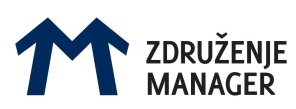 MANAGER  / MANAGERKA LETA   2023predlog za priznanjePredlagatelj/ica: _______________________________________________________________________________Telefon, e-pošta: _______________________________________________________________________________Ime in priimek predlaganega kandidata/kandidatke: _____________________________________________________________Podjetje: _________________________________________________________________________________Telefon, e-pošta: _________________________________________________________________________Kratka obrazložitev kandidature:Kandidaturo s pripisom MANAGER / MANAGERKA LETA 2023 pošljite najkasneje do 13. junija 2023 na naslov e-naslov: info@zdruzenje-manager.siVse informacije o priznanju dobite na 01/ 5898 584 ali na spletni strani  http://www.zdruzenje-manager.si/priznanja/manager-leta/priznanje.